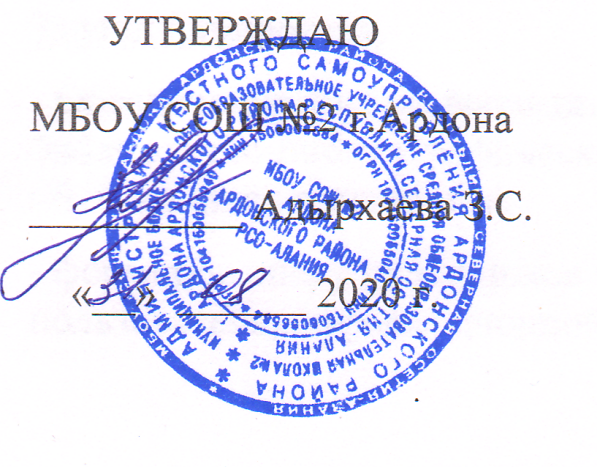 Планработы школьной библиотекина 2020-2021 учебный годБиблиотекарь: Гурциева Н.М.Задачи библиотеки.- Обеспечение учебно-воспитательного процесса и самообразования путём библиотечно-библиографического и информационного обслуживания обучающихся и педагогов;- формирование у школьников навыков независимого библиотечного пользователя, информационной культуры и культуры чтения.Основные функции библиотеки:- Образовательная – поддерживать и обеспечивать образовательные цели.- Информационная – предоставлять возможность использовать информацию вне зависимости от её вида.- Культурная - способствует развитию общей культуры пользователей, приобщает их к важнейшим достижениям национальной и мировой культуры, внедряет нормы, традиции, достижения культуры в их сознание, жизнь, быт.№п/пСодержание работыСрок исполненияI.Работа с фондом учебной литературы1.Подведение итогов движения фонда.Диагностика обеспеченности учащихся школы учебниками и учебными пособиями на 2020-2021 учебный год.Сентябрь2.Составление библиографической модели комплектования фонда учебной литературы:а) работа с каталогами, тематическими планами издательств, перечнями учебников и учебных пособий, рекомендованных и допущенных Министерством образования и науки;б) составление совместно с учителями-предметниками заказа на учебники с учётом их требований;в) формирование общешкольного заказа на учебники на 2020-2021 учебный год;г) приём и обработка поступивших учебников.Январь-мартФевраль ФевральПо мере поступления3.Составление отчётных документов, диагностика уровня обеспеченности обучающихся учебниками и другой литературойСентябрь4.Приём и выдача учебников (по графику)Май, август-сентябрь5.Информирование учителей и обучающихся о новых поступлениях учебников и учебных пособийСентябрь6.Списание с учётом ветхости и смены программДекабрь-май II.Работа с фондом художественной литературы1.Обеспечение свободного доступа в библиотеке:- к художественной литературе;- к фонду учебников (по требованию)Постоянно2.Выдача изданий читателямПостоянно3.Соблюдение правильной расстановки фонда на стеллажахПостоянно4.Систематическое наблюдение за своевременным возвратом в библиотеку выданных изданий5.Ведение работы по сохранности фондаПостоянно6.Создание и поддержка комфортных условий для читателей.Постоянно7.Работа по мелкому ремонту художественных изданий, методической литературы и учебников с привлечением учащихсяПостоянно8.Периодическое списание фонда с учётом ветхостиДекабрьIII. Комплектование фонда периодики1.Оформление подписки на II полугодие 2020 г.IV. Работа с читателями1.Обслуживание читателей на абонементеПостоянно2.Рекомендательные беседы при сдаче книгПостоянноV. Работа с педагогическим коллективом1.Рекомендательные беседы о новых изданиях, поступивших в библиотекуПо мере поступления2.Информирование учителей о новой учебной и методической литературе, журналах и газетахНа педсоветах3.Поиск литературы и периодических изданий по заданной тематике. Оказание помощи педагогическому коллективу в поиске информации.ПостоянноVI. Работа с обучающимися школы1.Обслуживание пользователей Постоянно2.Проводить беседы с вновь записавшимися пользователями о правилах поведения в библиотеке, о культуре чтения книг и журнальной периодикиПостоянно3.Рекомендовать художественную литературу и периодические издания согласно возрастным категориям каждого пользователя библиотекиПостоянноVII. Массовая работа1.Ежемесячные выставки к юбилейным датам писателей и знаменательным датам:150 лет со дня рождения писателя Александра Ивановича Куприна (1870–1938)260 лет со дня рождения поэта, баснописца Ивана Ивановича Дмитриева (1760–1837)225 лет со дня рождения поэта, декабриста Кондратия Фёдоровича Рылеева (1795–1826)Сентябрь125 лет со дня рождения поэта Сергея Александровича Есенина (1895–1925)Международный день учителя                              140 лет со дня рождения поэта, переводчика Саши Чёрного (Александр Михайлович Гликберг) (1880–1932)150 лет со дня рождения писателя, лауреата Нобелевской премии по литературе (1953) Ивана Александровича Бунина (1870–1953)100 лет со дня рождения итальянского детского писателя, лауреата Международной премии им. Х.-К. Андерсена (1970) Джанни Родари (1920–1980)100 лет со дня рождения писателя, автора военной прозы Вячеслава Леонидовича Кондратьева (1920–1993)ОктябрьДень народного единства. День освобождения Москвы силами народного ополчения под руководством Кузьмы Минина и Дмитрия Пожарского от польских интервентов (1612 г.)135 лет со дня рождения поэта Велимира Владимировича Хлебникова (Виктор) (1885–1922)170 лет со дня рождения английского писателя Роберта Льюиса Стивенсона (1850–1894)105 лет со дня рождения писателя и поэта Константина Михайловича Симонова (1915–1979)140 лет со дня рождения поэта Александра Александровича Блока (1880–1921)115 лет со дня рождения писателя Гавриила Николаевича Троепольского (1905–1995)День матери (Учреждён Указом Президента РФ в 1998 г. Отмечается в последнее воскресенье ноября)185 лет со дня рождения американского писателя Марка Твена (Сэмюэль Ленгхорн Клеменс) (1835–1910)НоябрьНоябрь195 лет со дня рождения поэта Алексея Николаевича Плещеева (1825-1893) 200 лет со дня рождения поэта Афанасия Афанасьевича Фета (Шеншин) (1820–1892)День героев Отечества (Отмечается с 2007 года в соответствии с Федеральным законом № 231-ФЗ от 24 октября 2007 года)110 лет со дня рождения писателя Евгения Захаровича Воробьева (1910–1990)105 лет со дня рождения поэтессы Людмилы Константиновны Татьяничевой (1915–1980)105 лет со дня рождения детского писателя Василия Семёновича Голышкина (1915–1996)115 лет со дня рождения детского писателя и поэта Даниила Ивановича Хармса (Ювачев) (1905–1942)155 лет со дня рождения английского писателя, лауреата Нобелевской премии по литературе (1907) Джозефа Редьярда Киплинга (1865–1936)ДекабрьДень былинного богатыря Ильи Муромца85 лет со дня рождения Николая Михайловича Рубцова (1936 0 1971) – русского советского лирического поэта145 лет со дня рождения американского писателя Джека Лондона (1876–1916)110 лет со дня рождения русского писателя Анатолия Наумовича Рыбакова (1911–1998)130 лет со дня рождения русского поэта, прозаика, эссеиста, литературного критика Осипа Эмильевича Мендельштама (1891–1938)245 лет со дня рождения немецкого писателя – романтика, художника и композитора Эрнеста Теодора  Амадея Гофмана(1776 – 1822)195 лет со дня рождения русского писателя, публициста, критика Михаила Евграфовича Салтыкова – Щедрина (1826 - 18889)Январь190 лет со дня рождения Николая Семёновича Лескова (1831 – 1895)115 лет со дня рождения Агнии Львовны Барто (1906 – 1981) -  советской детской поэтессы, писательницы, киносценариста, радиоведущей. Лауреат Сталинской премии второй степени и Ленинской премии.ФевральВсемирный день писателя (Отмечается по решению конгресса ПЕН-клуба с 1986 года) Международный женский день (В 1910 году на Международной конференции социалисток в Копенгагене К. Цеткин предложила ежегодно проводить День солидарности трудящихся женщин всего мира. В России отмечается с 1913 года)Неделя детской и юношеской книги (Проводится ежегодно с 1944 г. Первые «Книжкины именины» прошли по инициативе Л. Кассиля в 1943 г. в Москве.)МартМеждународный день детской книги (Отмечается с 1967 г. в день рождения Х.-К. Андерсена по решению Международного совета по детской книге — IBBY)Памятная дата России: День космонавтики установлен указом Президиума Верховного Совета СССР в 1962 году в ознаменование полета человека в космос. Всемирный день авиации и космонавтики с 2011 года он носит еще одно название - Международный день полета человека в космос. 135 лет со дня рождения русского поэта Николая Степановича Гумилева (1886–1921)АпрельДень воинской славы России: День Победы советского народа в Великой Отечественной войне 1941 - 1945 годов (1945 год).День славянской письменности и культуры130 лет со дня рождения русского писателя Михаила Афанасьевича Булгакова (1891–1940)Май2.Подписка на газеты и журналы на I полугодие 2021 г.Сентябрь3.Конкурс чтецов поэзии С.Есенина, посвящённый юбилею писателяоктябрь4.Литературно – музыкальная композиция, посвящённая Дню матери.Ноябрь5.Конкурс чтецов, посвящённый 115 –летию со дня рождения А.Л.БартоФевраль6.Викторина «Через тернии к звёздам», посвящённая Дню космонавтики.Апрель7.Мероприятие посвящённое ВОВ  «Дорогами мужества».Май8.Участие  семинарах городского методического объединения.В течение годаVIII. Взаимодействие с другими библиотекамиВ течение года по мере требования